CUENTA PÚBLICA 2022Año 2022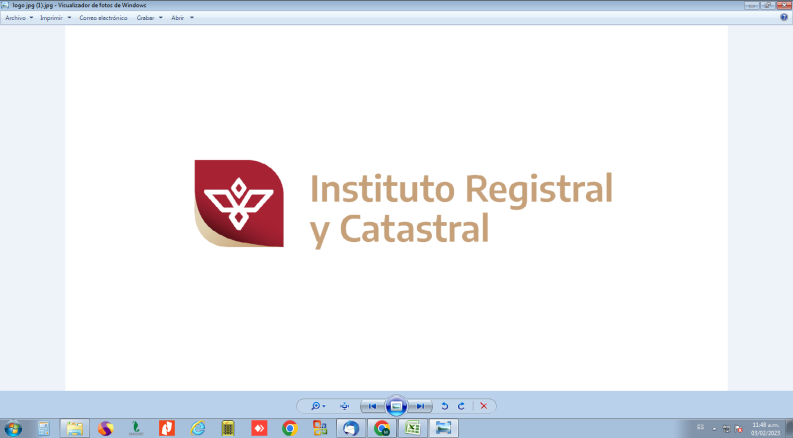 PROGRAMAS Y PROYECTOS DE INVERSIÓNProyecto “Contratación de servicios profesionales para la integración, concentración, análisis y validación de la documentación de expedientes de contrataciones públicas durante los años 2016 al 2020”Proyecto “Contratación de servicios profesionales para la integración, concentración, análisis y validación de la documentación de expedientes de contrataciones públicas durante los años 2016 al 2020”Proyecto “Contratación de servicios profesionales para la integración, concentración, análisis y validación de la documentación de expedientes de contrataciones públicas durante los años 2016 al 2020”Proyecto “Contratación de servicios profesionales para la integración, concentración, análisis y validación de la documentación de expedientes de contrataciones públicas durante los años 2016 al 2020”ConceptoAprobadoDevengadoPagadoRecurso Propio700,251700,010700,010